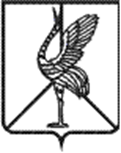 Администрация городского поселения «Шерловогорское»муниципального района «Борзинский район»Забайкальского краяПОСТАНОВЛЕНИЕ06 марта 2020 года                                                                                             № 60поселок городского типа Шерловая ГораОб утверждении порядка формирования, ведения, обязательного опубликования перечня муниципального имущества городского поселения «Шерловогорское», свободного от прав третьих лиц (за исключением имущественных прав некоммерческих организаций), которое может быть предоставлено социально ориентированным некоммерческим организациям во владение и (или) в пользование на долгосрочной основе   В соответствии с Федеральным законом от 12.01.1996 № 7-ФЗ «О некоммерческих организациях», ст.34 Устава городского поселения «Шерловогорское» администрация городского поселения «Шерловогорское» постановляет:         1. Утвердить Порядок формирования, ведения и обязательного опубликования перечня муниципального имущества городского поселения «Шерловогорское», свободного от прав третьих лиц (за исключением имущественных прав некоммерческих организаций), которое может быть предоставлено социально ориентированным некоммерческим организациям во владение и (или) в пользование на долгосрочной основе (приложение).         2. Утвердить перечень муниципального имущества «Шерловогорское», свободного от прав третьих лиц (за исключением имущественных прав некоммерческих организаций), которое может быть предоставлено социально ориентированным некоммерческим организациям во владение и (или) в пользование на долгосрочной основе    3.  Настоящее постановление вступает в силу на следующий день после дня его официального опубликования в периодическом печатном издании газете «Вестник городского поселения «Шерловогорское» и обнародования на специально оборудованном стенде в фойе 2 этажа административного здания администрации городского поселения «Шерловогорское» по адресу: Забайкальский край, Борзинский район, п.г.т. Шерловая Гора, ул. Октябрьская, д.12         4. Настоящее постановление подлежит размещению на сайте муниципального образования в информационно-телекоммуникационной сети «Интернет» (www.шерловогорское.рф)Глава городского поселения«Шерловогорское»                                                                               А.В. ПанинПриложение к постановлениюадминистрации городского поселения «Шерловогорское»от «__» __________2020 года № ____Порядок формирования, ведения и обязательного опубликования перечня муниципального имущества городского поселения «Шерловогорское», свободного от прав третьих лиц (за исключением имущественных прав некоммерческих организаций), которое может быть предоставлено социально ориентированным некоммерческим организациям во владение и (или) в пользование на долгосрочной основе.Общие положения1.1. Настоящий порядок определяет формирование и ведение Перечня муниципального имущества городского поселения «Шерловогорское», свободного от прав третьих лиц (за исключением имущественных прав некоммерческих прав), которое может быть предоставлено социально ориентированным некоммерческим организациям во владение и (или) пользование на долгосрочной основе ( далее – Перечень).1.2. Перечень формируется в целях оказания имущественной поддержки социально ориентированным некоммерческим организациям на территории городского поселения «Шерловогорское» путем передачи муниципального имущества во владение и (или) в пользование на безвозмездной основе.1.3. Указанное имущество, включенное в Перечень, должно использоваться только по целевому назначению. Некоммерческим организациям - исполнителям общественно полезных услуг меры имущественной поддержки предоставляются на срок не менее двух лет.1.4. Перечень утверждается правовым актом администрации городского поселения «Шерловогорское»2. Порядок формирования и ведения Перечня2.1. Формирование Перечня осуществляется администрацией городского поселения «Шерловогорское». Администрация городского поселения «Шерловогорское» издает постановления о включении объектов в Перечень, об исключении их из Перечня, а также о внесении изменений в сведения об объектах, содержащиеся в Перечне. 2.2. Перечень формируется только из нежилых помещений, находящихся в муниципальной собственности городского поселения «Шерловогорское» и свободных от прав третьих лиц.2.3. Администрация городского поселения «Шерловогорское» исключает из Перечня объект в случаях:-  невостребованности его более 1 года со дня его включения в Перечень;- невозможности его использования ввиду его неудовлетворительного технического состояния;- списания, гибели или утраты муниципального имущества.2.4. Ведение Перечня осуществляется в электронном виде и на бумажном носителе. Внесение записей о включении муниципального имущества в Перечень осуществляется в течение трех рабочих дней со дня вступления в силу правового акта администрации городского поселения «Шерловогорское» 2.5. В Перечень вносятся следующие сведения о муниципальном имуществе:- наименование имущества;- адрес объекта;- общая площадь недвижимого имущества.2.6. В случае изменения сведений об объекте, содержащихся в Перечне, изменения в Перечень вносятся в течение трех рабочих дней со дня издания правового акта администрации городского поселения «Шерловогорское».        Сведения об исключении объектов из Перечня осуществляются в течение трех рабочих дней со дня издания правового акта администрации городского поселения «Шерловогорское».Порядок официального опубликования Перечня3.1. Перечень муниципального имущества городского поселения «Шерловогорское», свободного от прав третьих лиц (за исключением имущественных прав некоммерческих прав), которое может быть предоставлено социально ориентированным некоммерческим организациям во владение и (или) пользование на долгосрочной основе подлежит обязательному опубликованию в средствах массовой информации, а также размещению в информационно-телекоммуникационной сети «Интернет» (www.шерловогорское.рф) Заключительные положения4.1. Муниципальное имущество городского поселения «Шерловогорское», включенное в Перечень, не подлежит отчуждению, в том числе в собственность некоммерческих организаций, арендующих это имущество.4.2. Запрещается продажа переданного социально ориентированным некоммерческим организациям муниципального имущества, переуступка прав пользования им, передача прав пользования им в залог и внесение прав пользования таким имуществом в уставный капитал любых других субъектов хозяйственной деятельности.4.3. Администрация городского поселения «Шерловогорское», оказавшая имущественную поддержку социально ориентированным некоммерческим организациям, вправе обратиться в арбитражный суд с требованием о прекращении прав владения и (или)пользования социально ориентированными некоммерческими организациями предоставленным им муниципальным имуществом при его использовании не по целевому назначению и (или) с нарушением запретов и ограничений, установленных настоящим Порядком.   Приложение к постановлениюадминистрации городского поселения«Шерловогорское»от «___» __________2020 года №____Перечень муниципального имущества городского поселения «Шерловогорское», свободного от прав третьих лиц (за исключением имущественных прав некоммерческих прав), которое может быть предоставлено социально ориентированным некоммерческим организациям во владение и (или) пользование на долгосрочной основеп/пНаименование объектаАдрес объектаОбщая площадь (кв.м)1.Нежилое помещение №12п.г.т.Шерловая Гора, ул.Октябрьская, 129,02.Нежилое помещение № 13п.г.т.Шерловая Гора, ул.Октябрьская, 128,6